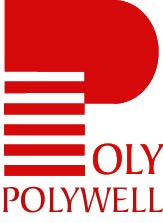 Sustainability at Polywell Computers Vision We strive to maintain an eco-friendly workplace and manufacture products for a greener environment. Principles Our approach to business is guided by commitments to the following principles: Leadership, Inclusivity, Transparency, Integrity, Stewardship and Continuous Improvement. Important Issues Our business faces many challenges and opportunities. Due to their direct impact on us and our stakeholders we have prioritized the following issues that need to be addressed: Water conservation, recyclable and/or non-polluting materials for manufacturing, and health and safety. Our Commitment & Scope This policy will apply to all activities conducted by and at Polywell. Staff and contractors are expected to uphold objectives under this policy to the fullest extent possible within prevailing budgets. We acknowledge we have limited influence over third parties, such as our vendors and outside contractors, whose activities we cannot directly examine. As such, we will request affidavits and/or other forms of certification to ensure that our policies stated herein and in our other corporate documents are understood and complied with. Our ultimate goal is to eventually do business only with vendors who have submitted such affidavits. In the meantime, we commit to educate them of our policy and encourage them to align operating practices with policy objectives. Our attention to environmental, social and economic responsibility includes working within the law and voluntarily exceeding legal requirements in order to be innovative and demonstrate leadership on the issues that are important to us and our stakeholders. As we design experiences, execute events and evaluate our success we are able to choose every day in big and small ways how our actions and words build a better quality of life for our employees, clients, vendors and suppliers. Objectives We commit to: Minimize environmental impacts in the areas of waste, water, energy and air quality. Reduce consumption of kWh energy use at office:  Maintain levels of 2013, reduce 10% per sq ft by 2016 and 15% by 2020 (see Polywell Energy Policy for details)Reduce waste and recycle whenever possible, and eliminate any extra garbage collection outside of weekly minimum pickups by 2016 (see Polywell Recycling Policy for details)Give back to communities by volunteering and donating resources. Ensure our supply chain has responsible social and environmental practices. 
Percentage of vendors used who meet company minimum sustainability guidelines: 
75% of vendors by 2016, 
85% by 2020.Create innovative approaches to minimize negative environmental impacts. Reporting 1. We will create and maintain a report on our progress against these goals once per year by the end of each fiscal year. 2. Internal senior reviews will be held at least once per year. 3. Manager in charge of this Policy:This policy shall be enforced and monitored by Jenny Lin.Revised 12/01/2015 by K.Matsui